In 1 Minute auf den Punkt 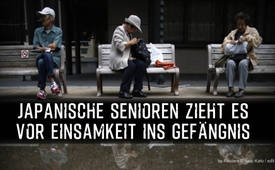 Japanische Senioren zieht es vor Einsamkeit ins Gefängnis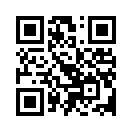 Das einst blühende Japan ist dem „American way of life“ zum Opfer gefallen. Mit der ältesten Bevölkerung der Welt und einer der niedrigsten Geburtenraten erfährt Japan die Folgen einer nachhaltigeren Waffe als die Atombomben von Hiroshima und Nagasaki.Das einst blühende, bevölkerungsreiche und auch wirtschaftlich starke Japan ist dem „American way of life“ zum Opfer gefallen. Das in der Vergangenheit dichte Netz der Familie ist löchrig geworden. 50 % Singlehaushalte gibt es allein in Tokio. Die Menschen vereinsamen. Zudem hat Japan die älteste Bevölkerung der Welt mit einer der niedrigsten Geburtenraten. Nun treibt es zunehmend die Senioren zu Verzweiflungstaten. Aufgrund von Altersarmut und Vereinsamung werden sie in Rekordzahlen zu Kleinkriminellen, z.B. durch Ladendiebstahl, damit sie ihren Lebensabend in Gefängnissen verbringen können. 
Somit erweist sich der Export des amerikanischen Lebensstils als nachhaltigere Waffe als die Atombomben von Hiroshima und Nagasaki.von mf./sf.Quellen:https://de.rt.com/1fuaDas könnte Sie auch interessieren:#1MinuteAufDenPunkt - In 1 Minute auf den Punkt - www.kla.tv/1MinuteAufDenPunktKla.TV – Die anderen Nachrichten ... frei – unabhängig – unzensiert ...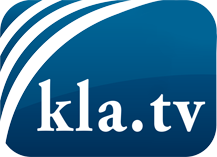 was die Medien nicht verschweigen sollten ...wenig Gehörtes vom Volk, für das Volk ...tägliche News ab 19:45 Uhr auf www.kla.tvDranbleiben lohnt sich!Kostenloses Abonnement mit wöchentlichen News per E-Mail erhalten Sie unter: www.kla.tv/aboSicherheitshinweis:Gegenstimmen werden leider immer weiter zensiert und unterdrückt. Solange wir nicht gemäß den Interessen und Ideologien der Systempresse berichten, müssen wir jederzeit damit rechnen, dass Vorwände gesucht werden, um Kla.TV zu sperren oder zu schaden.Vernetzen Sie sich darum heute noch internetunabhängig!
Klicken Sie hier: www.kla.tv/vernetzungLizenz:    Creative Commons-Lizenz mit Namensnennung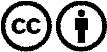 Verbreitung und Wiederaufbereitung ist mit Namensnennung erwünscht! Das Material darf jedoch nicht aus dem Kontext gerissen präsentiert werden. Mit öffentlichen Geldern (GEZ, Serafe, GIS, ...) finanzierte Institutionen ist die Verwendung ohne Rückfrage untersagt. Verstöße können strafrechtlich verfolgt werden.